ЗАКЛЮЧЕНИЕоб оценке регулирующего воздействияпроекта постановления администрации города Ставрополя «Об утверждении порядка и схемы размещения отдельных видов нестационарных сооружений на территории города Ставрополя»Уполномоченный орган в соответствии с Порядком проведения оценки регулирующего воздействия проектов нормативных правовых актов главы города Ставрополя, администрации города Ставрополя, утвержденным постановлением администрации города Ставрополя от 06.03.2018 № 391 
«Об оценке регулирующего воздействия проектов нормативных правовых актов главы города Ставрополя, администрации города Ставрополя 
и экспертизе нормативных правовых актов главы города Ставрополя, администрации города Ставрополя», рассмотрел проект постановления администрации города Ставрополя «Об утверждении порядка и схемы размещения отдельных видов нестационарных сооружений на территории города Ставрополя», подготовленный комитетом муниципального заказа и торговли администрации города Ставрополя (далее соответственно – порядок проведения оценки регулирующего воздействия, проект правового акта, разработчик).По результатам рассмотрения проекта правового акта установлено, 
что при подготовке проекта правового акта разработчиком соблюден порядок проведения оценки регулирующего воздействия.Разработчиком проведены публичные консультации в отношении проекта правового акта в сроки с 22 декабря 2020 года по                                13 января 2021 года.По результатам проведения публичных консультаций замечаний и предложений от участников публичных консультаций не поступило.На основе проведенной оценки проекта правового акта с учетом информации, представленной разработчиком проекта правового акта, уполномоченным органом сделаны следующие выводы: проект правового акта не содержит положений, влекущих за собой возможность нарушения прав субъектов предпринимательской 
и инвестиционной деятельности, а также способствующих возникновению необоснованных расходов субъектов предпринимательской 
и инвестиционной деятельности;финансирование из бюджета города Ставрополя не требуется.согласование проекта правового акта рекомендуется продолжить 
в установленном порядке. О.С. Соколов 74-82-95РОССИЙСКАЯ ФЕДЕРАЦИЯАдминистрация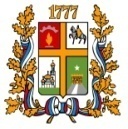        города Ставрополякомитет экономического развитияК. Хетагурова ул., д. 8, Ставрополь, 355006Тел. 8 (8652) 74-86-94, т/ф 8(8652) 74-89-41_____________№________________На       №_____________от___________Руководитель комитета экономического развитияадминистрации города Ставрополя                                               К.Э. Никитина 